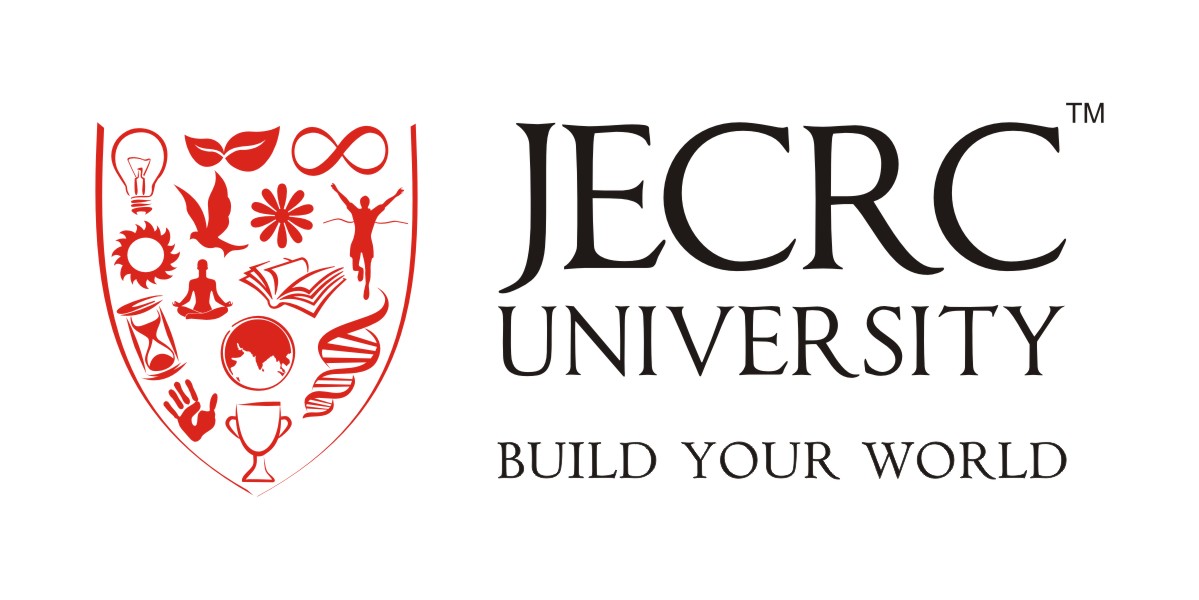 School of Computer ApplicationsScheme & Syllabus ofBachelor of Computer Applications (BCA)Specialization- Full-Stack Web Design and Development (In Association with Xebia)Academic ProgramJuly 2022-23JECRC University, JaipurPlot No. IS-2036 to IS-2039 Ramchandrapura Industrial Area Jaipur, Sitapura, Vidhani, Rajasthan 303905Total Credits for the Batch 2023-26 = 132 CreditsSemester wise creditSemester wise creditSemester wise creditSemester wise creditSemester wise creditSemester wise creditCreditsIIIIIIIVVVITotal232326232116132Semester – ISemester – ISemester – ISemester – ISemester – ISemester – ISemester – ISemester – ISemester – IS. No.CodeCourse NameL(Hr.)T (Hr.)P(Hr.)CreditsContact HoursType1BCA229ADigital Transformation & Agile Development40044S2BCA302AFundamental of Computers & Programming in C40044CORE3BCA114BDatabase Management Systems31044CORE4BCA303AFundamental of Computers & Programming in C Lab00212CORE5BCA118BDatabase Management Systems Lab00212CORE6DCH001AEnvironmental Studies40044ID7DEN001A/DEN001BCommunication Skills/ Communication Skills Lab 20233ID8DIN001ACulture Education-I 20022IDTotalTotalTotal19162325Semester – IISemester – IISemester – IISemester – IISemester – IISemester – IISemester – IISemester – IISemester – IIS. No.Course CodeCourse NameL(Hr.)T (Hr.)P (Hr.)CreditsContact HoursType1BCA230A /BCA230BSoftware Craftsmanship40044S2BCA126BObject Oriented Programming Using C++40044CORE3BCA113B Operating System30244CORE4BCA231APython Programming 40044CORE 5BCA130BProject Lab Using C++00212CORE6BCA121BSoftware Testing Lab00212CORE6DIN002ACulture Education-II 20022ID7DEN002A/DEN002BProfessional Skills/Professional Skills  Lab20235IDTotalTotalTotal180122325	Semester – III	Semester – III	Semester – III	Semester – III	Semester – III	Semester – III	Semester – III	Semester – III	Semester – IIIS.No.Course CodeCourse NameL(Hr.)T (Hr.)P(Hr.)CreditsCourse HoursType1BCA305AData Structures and Algorithms -I30033CORE2BCA233ACloud & DevOps30033S3BCA133BProgramming in JAVA40044CORE4BCA232AUI& UX Specialist 30033S5BCA306AData Structures and Algorithms -I Lab00212CORE6BCA136BProject Lab using JAVA00212CORE7DMA051BMathematical Foundation31044F8DEN003ALife Skills - 1 (Personality Development)10224F9DIN003AValue Education and Ethics -110222F10Open ElectiveOpen Elective30033GETotal181102629Semester – IVSemester – IVSemester – IVSemester – IVSemester – IVSemester – IVSemester – IVSemester – IVSemester – IVS. No.Course CodeCourse NameL(Hr.)T(Hr.)P(Hr.)CreditsContact HoursType1BCA135AComputer Network40044CORE3BCA307AData Structures and Algorithms – II40044CORE5BCA235A/BCA235BCapstone Project00424S6DMA003ALife Skills - 2 (Aptitude)10224F7DIN004AValue Education and Ethics -210012F8BCA234AMongo DB40044S9BCA236ATest Automation30033S11Open ElectiveOpen Elective30033GETotal20062328	Semester – V	Semester – V	Semester – V	Semester – V	Semester – V	Semester – V	Semester – V	Semester – V	Semester – VS. No.Course CodeCourse NameL(Hr.)T (Hr.)P(Hr.)CreditsContact HoursType1BCA163AIntroduction to Cloud Computing 40044CORE2BCA317AInformation Security Essentials40044CORE3BCA318AInformation Security Lab 00212CORE4BCA180ACloud Computing Lab 00212CORE5BCA147BMajor Project00212CORE6 Departmental Elective –II  Departmental Elective –II 30033E7 Departmental Elective –III  Departmental Elective –III 30144E8 Open Elective Open Elective30033GETotal17072124Semester – VISemester – VISemester – VISemester – VISemester – VISemester – VICourse CodeCourse NameL(Hr.)P(Hr.)CreditsTypeBCA165AIndustrial Training/Internship0016CORE